О проведении открытого аукциона по сдаче в аренду земельных участков, находящихся в муниципальной собственности       В соответствии со ст. 39.11 Земельного кодекса Российской Федерации от 25.10.2001 № 136-ФЗ, Постановлением Правительства Российской Федерации от 10.09.2012 № 909 «Об определении официального сайта Российской Федерации в информационно-телекоммуникационной сети «Интернет» для размещения информации о проведении торгов и внесении изменений в некоторые акты Правительства Российской Федерации», администрация Козловского района Чувашской Республики постановляет:        1. Создать комиссию по проведению открытого аукциона в следующем составе:       - Пушков Г.М. - начальник отдела экономического развития, промышленности, торговли и имущественных отношений администрации Козловского района, председатель комиссии; - Колпакова В.Н. – заведующий сектором земельных и имущественных отношений администрации Козловского района, заместитель председателя комиссии;- Никифорова С.С. – ведущий специалист-эксперт отдела культуры, спорта и туризма администрации Козловского района, секретарь комиссии.Члены комиссии:- Илларионова К.А. – ведущий специалист-эксперт отдела организационно-контрольной, правовой и кадровой работы администрации Козловского района;        - Макарихина Н.И. – ведущий специалист-эксперт сектора земельных и имущественных отношений администрации Козловского района.       2. Форма проведения аукциона – открытый аукцион. Победителем аукциона признается участник, предложивший наиболее высокую цену.       3. Объявление о проведении открытого аукциона разместить в районной газете «ЗНАМЯ», на официальном сайте Российской Федерации в информационно-телекоммуникационной сети Интернет (далее официальный сайт) www.torgi.gov.ru и на сайте администрации Козловского района Чувашской Республики в разделе объявления http://gov.cap.ru/Declarations.aspx?gov_id=65.       4. Утвердить аукционную документацию открытого аукциона по сдаче в аренду земельных участков из категории земель сельскохозяйственного назначения с кадастровыми номерами:-21:12:110101:192 площадью 218688 кв.м., расположенный по адресу: Чувашская Республика, Козловский район, Солдыбаевское сельское поселение, разрешенное использование – для сельскохозяйственного производства;-21:12:130101:42 площадью 5731411 кв.м., расположенного по адресу: Чувашская Республика, Козловский район, СХПК «Волжский» 2 поле полевого севооборота, разрешенное использование: для ведения сельскохозяйственной деятельности;-21:12:130101:43 площадью 9477595 кв.м., расположенного по адресу: Чувашская Республика, Козловский район, СХПК «Волжский» 4 поле полевого севооборота, разрешенное использование: для ведения сельскохозяйственной деятельности,согласно приложению №1 к настоящему постановлению.5. Контроль за исполнением настоящего постановления возложить на заведующего сектором земельных и имущественных отношений  администрации Козловского района Чувашской Республики Колпакову В.Н.Глава администрацииКозловского района                                                                                    А.И.Васильев  ЧĂваш РеспубликинКуславкка районАдминистрацийĔЙЫШĂНУ ___________ 2018 ç. ____№Куславкка хули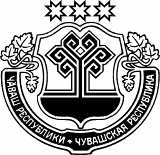   Чувашская республикаАДМИНИСТРАЦИЯКозловского районаПОСТАНОВЛЕНИЕ                  _____________2018 г. № ____г. Козловка